MOTOR FLEET MANAGEMENT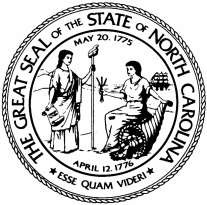 REGULATIONS  ROY COOPER, GOVERNORPAM CASHWELL, SECRETARY     N.C. DEPARTMENT OF ADMINISTRATION JANUARY 2017Table of Contents     ALCOHOLIC BEVERAGES AND DRUGS	12     HITCHHIKERS	12 RELATIVES	12 NON-STATE EMPLOYED PERSONS	12 USE OF STATE-OWNED VEHICLES FOR PRIVATE PURPOSES	12 OUT-OF-STATE TRAVEL	12 DRIVING UNDER ADVERSE WEATHER CONDITIONS	13 SEAT BELTS	13 SMOKING IN STATE-OWNED VEHICLES	13 TEXTING	13TERMINATION OF VEHICLE ASSIGNMENTS	14  TERMINATION PROCEDURES	14  APPEAL PROCEDURE	14  REQUEST AFTER TERMINATION	14USE OF PRIVATE LICENSE PLATES FOR STATE BUSINESS	15VIOLATIONS	15ALTERNATIVE FUELS	15HIGHWAY PATROL STATIONS	16COUNTY MAPS SHOWING DOT GAS PUMP LOCATIONS	17GENERALORGANIZATIONMotor Fleet Management, hereafter referred to as MFM, is an organization within the North Carolina Department of Administration.MISSIONMFM provides safe and efficient management, maintenance, repair and storage of state-owned passenger motor vehicles. MFM provides savings to the taxpayers of North Carolina by supplying a centralized source of passenger transportation for all state agencies and to all state employees in the performance of their official duties in the most cost-effective way.DEFINITIONSState Employee: For purposes of vehicle assignment, a state employee is any individual working for the State of North Carolina for wages or salary.Office: The building or other fixed location at which an employee reports for duty.Office-In-Home: “Office-in-Home” is determined by these guidelines:The employee’s home is his/her official base of operation.The employee normally begins and ends his/her workday from his/her home.The employee does not begin travel from his/her home to a state office on any two consecutive days, or travel to any one state office more than two days a week. (Exceptions are permitted when attendance to non-routine meetings and seminars are required by the employee’s supervisor.)State-Owned Passenger Motor Vehicle: Any automobile sedan, station wagon, pickup truck, four-wheel- drive utility vehicle, or passenger- type minivan.Travel Status: Employees are considered to be on travel status whenever they are required to be away from their normal duty station in the performance of their job.EMERGENCIES AND AFTER-HOURS SERVICEIn case of emergency (after hours or on holidays) where the MFM vehicle is not drivable, and the driver rents a vehicle from the state’s contracted private vehicle rental company, the cost of the rental and fuel expenses are the responsibility of the driver’s agency, not Motor Fleet Management.LOCATION OF FACILITYMotor Fleet Management’s physical address in Raleigh is 1915 Blue Ridge Road. Drivers of state-owned vehicles may obtain gasoline and E-85 at this facility.Motor Fleet Management FacilityAdministrative Office and Garage1915 Blue Ridge Road Raleigh, NC 27607Mailing Address1308 Mail Service CenterRaleigh, North Carolina 27699-1308PHONE NUMBERS(919) 733-6540 MFM Administration(919) 733-4074 Fax-Administration(919) 733-7773 Vehicle Assignment(919) 733-2432 Fax-Vehicle Assignment1-800-277-8181 Repair Authorization-ARI (24-Hour Service)(919) 733-7772 Garage(919) 715-4099 Fax–Garage-Parts1-800-266-2025 Vehicle Safety Hotline (M-F 7a.m. – 5 p.m.)WEBSITESRegulations and General Information: http://www.ncmotorfleet.comMotor Fleet System and Travel Log Entryhttps://www.ncmotorfleetsys.comASSIGNMENT OF VEHICLESTYPES OF ASSIGNMENTSIndividual Permanent Assignment: State-owned passenger-carrying vehicles may be permanently assigned to state employees for official state business when the vehicle is expected to be driven a minimum of 3,150 miles per quarter. Individuals whose duties are routinely related to public safety or who are exposed to life-threatening situations are exempt from the 3,150-miles-per quarter requirement.Agency-Assigned Vehicles: State-owned passenger carrying vehicles may be assigned to a state agency or institution when the vehicle is expected to be driven an average of 1,050 miles per month to conduct official state business. Vehicles may also be assigned to a state agency or institution when the vehicle is needed for a minimum number of low-mileage trips per month as determined by the agency for unique use and approved by MFM. The vehicle cannot be driven continuously by one employee and must be made regularly available to all persons in the agency. Agency-assigned vehicles must consistently be driven the 3,150-miles-per-quarter minimum.DRIVER’S LICENSEPersons who will be driving a state-owned motor vehicle must have a valid North Carolina driver’s license and must show the license prior to obtaining a vehicle. All persons responsible for agency-assigned MFM vehicles are required by administrative code (NCAC 38.0302(b)) to photocopy the driver’s licenses of all persons who operate the vehicles and retain these photocopies on file. Whenever drivers have six or more points on their license, MFM will notify that the driver’s agency will be held financially responsible for accidents by the driver.Motor Fleet Management checks the driving record of state employees permanently assigned a vehicle. If the employee’s driving record shows driving infractions that are so severe that DMV designates the employee as “Ineligible Permanently to Drive a School Bus,” MFM will not process the request to assign this person an Individually Assigned Motor Fleet vehicle. However, the vehicle can be assigned to the Agency and the agency will be held financially responsible for accidents by the driver.REQUESTS FOR PERMANENT ASSIGNMENT OF VEHICLESRequest for vehicles to be assigned to individuals or agencies on a permanent or indefinite basis or for a period in excess of 30 calendar days shall be made on Form FM-30, signed by the department head, and forwarded to MFM at least 10 calendar days prior to date of need. Request for a change of address or other driver information or to change the name of the driver when a new employee takes over the duties for an existing vehicle assignment shall be made on Form FM-30. Four-wheel-drive or special-use vehicles require written justification, verified by historical data and accepted by the Secretary of the Department of Administration. This information should be submitted 30 days prior to date of need. A photocopy of the assigned driver’s valid driver’s license shall be submitted with the FM-30.DENIAL AND APPEAL PROCEDURESShould a request for a permanent individually or agency-assigned vehicle be denied, the requesting agency head may appeal the denial through MFM to the Secretary of the Department of Administration within 10 days of the denial.E.	REMOVAL OF VEHICLES FROM ASSIGNMENTVehicles permanently assigned to individuals or agencies may be recalled if any of the following occur:If the vehicle is used for any purpose other than official state business.If reports are not submitted to the Department of Administration, or if the reports are inaccurate, incomplete or unacceptable to MFM and corrections are not made within 30 days of request.If false information is willfully and knowingly submitted on any report or application.If reports or forms are not signed properly and correction is not made within 30 days of a request to do so.If vehicle abuse occurs. Abuse includes, but is not limited to, improper care and maintenance of the vehicle (excess and extended filth of vehicle), willful damage to the vehicle (destruction of interior or exterior with foreign objects), excessive number of accidents, and reckless disregard for the proper operation of the vehicle (excessive moving or standing violations).If the vehicle is not being driven the 3,150 quarterly minimum mileage requirement and lower mileage cannot be justified.If substantiated violations of motor vehicle laws are committed.If other rules and regulations or policies are willfully violated.F.	RETURN OF PERMANENTLY ASSIGNED VEHICLESMFM will schedule replacement of vehicles based on mileage, time in service, economy and nature of use of each vehicle subject to the availability of a replacement. If a suitable replacement is not available, MFM will work with an agency to identify other options available to them. If turn-in or replacement is required, all permanently assigned vehicles must be returned to the MFM Garage on Blue Ridge Road. When returning a permanently assigned vehicle, all credit cards assigned to that vehicle, gasoline key, vehicle registration, and any other materials issued by MFM must be returned. Drivers must turn their cars in to Assignment personnel and provide the assigned vehicle’s ending odometer reading or the turn-in will not be recognized by MFM, and the agency will continue to be charged for the assignment until the matter is handled properly.RATES AND BILLINGTRAVEL LOGSTravel logs (Form FM-12) for permanently assigned vehicles are to be filled out on a daily or trip basis when the vehicle is in use. Log entries should accurately reflect the use of the vehicle. Travel logs are to be entered via the MFM Web site by the 15th calendar day following the month of use. The agency assigned the vehicle is responsible for keeping the log sheets available for audit for three years.MILEAGE CHARGES FOR USE OF VEHICLESEach agency is to be charged for its proportionate share of the cost associated with operating a MFM-owned vehicle.MINIMUM CHARGES FOR VEHICLE USEMFM’s mileage rate includes all expenses for operating, servicing, repairing (except in cases of abuse and installation of equipment and decals) and replacing all vehicles under MFM’s jurisdiction.  Vehicles permanently assigned to agencies or individuals will be billed for 1,050 miles per month or for actual mileage, whichever is greater.FLEET OPERATIONS AND SERVICESLIABILITY INSURANCELiability insurance is provided for all MFM-owned vehicles only. The coverage is in the amount of $1 million bodily injury/property damage per person and up to $10 million bodily injury/property damage aggregate amount per accident. Workers’ compensation protection and/or state-provided insurance should cover medical expenses incurred by any state employee while operating a state-owned vehicle and conducting official state business. MFM does not carry medical payment insurance through the state insurance provider.GASOLINE PURCHASESGasoline purchases should be obtained from MFM facilities or other state-owned facilities except when state-owned facilities are closed, when travel is out-of-state, or when it is more cost-effective to buy commercially. When available, E-85 or E-10 fuel should be purchased for flex-fuel vehicles. Otherwise, only regular unleaded gasoline from self- service pumps (except those who have a physical handicap that would prevent the pumping from self-service pumps) is permitted to be purchased from commercial pumps.CREDIT CARDS AND PUMP KEYIssued to each vehicle are gasoline credit cards and an electronic gasoline pump key used to access the 24-hour fueling stations. The commercial credit cards and the Department of Transportation electronic fuel pump keys (used at DOT and state facilities) are issued to each vehicle and are to be used for that vehicle only. This key is to be used at DOT and Motor Fleet Management facilities having self-service pumps. Most of these facilities offer gasoline on a 24-hour, seven-day-per-week basis. It is prohibited to use either the credit cards or pump key for any personal use whatsoever. A listing of county maps showing the location of DOT gasoline facilities and hours of operation is at the back of this manual.TRANSPORTATION TO AND FROM MFM FACILITIESTransportation to and from office or home for persons who must leave their vehicles for service, will not be provided by MFM’s Garage.	Parking for your privately owned vehicle is available at the Motor Fleet facility.Arrangements should be made for local transportation prior to arriving at the Garage. MAINTENANCE AND CARE OF VEHICLESGENERALThe maintenance of permanently assigned and agency-assigned vehicles is the responsibility of the individual and agency to which the vehicle is assigned.ROUTINE MAINTENANCEDrivers shall routinely check their assigned vehicles to ensure proper oil level, water and antifreeze for radiators, water for battery, wear on belts, and proper inflation of tires. This service should be performed at least weekly. C.         VEHICLE WASHING It is the responsibility of persons assigned a MFM-owned vehicle(s) to keep the vehicle(s) clean.    Motor Fleet Management no longer pays for vehicle washes.  The cost of washes is the responsibility of the person or agency assigned the vehicle. D.         PREVENTIVE MAINTENANCEPreventive maintenance on vehicles is to be performed at scheduled intervals established by MFM. The proper schedule for this maintenance is provided for each vehicle by MFM at the time of assignment. If maintenance is not performed within plus or minus 500 miles of the schedule, the vehicle assignment is subject to termination. E.         REPAIRS AND MAINTENANCEThe driver or agency may obtain required maintenance or repairs at MFM’s Garage, other state-owned facilities orauthorized commercial facility. ALL MAINTENANCE AND REPAIRS MUST HAVE PRIOR AUTHORIZATION BY CALLING 1-800-277-8181. Any unauthorized repair expenses will be billed to the agency to which the vehicle is assigned.ANNUAL SAFETY INSPECTIONState law requires all motor vehicles to be inspected for safety, annually. It is the responsibility of the permanently assigned driver or agency to ensure that the vehicle is up to date on inspections.ACCIDENT REPORTINGAll accidents involving state vehicles or other property damage, regardless of amount of damage, must be reported, within 10 days, by calling the 1-800-277-8181 number in the upper left corner of the windshield. Information which should be obtained from the other driver involved in the accident is: name, address, telephone number, license plate number, insurance company and policy number. An Accident Reporting form, FM-16, must be completed and forwarded immediately to Motor Fleet Management. All accidents involving injury or damage to a state vehicle must be reported to Travelers Insurance Company promptly as follows:In North Carolina, call 1-800-238-6225 to report accidents to Travelers Insurance Company, the state’s insurance provider.Remember, report all accidents to MFM.DECALS ON VEHICLESAgencies wishing to use decals on MFM-owned vehicles may possibly do so provided the following guidelines are obeyed:The decal and method of application must be approved in writing by MFM before application is made.The decal may not be larger than 200 square inches.No more than two decals may be applied to the vehicle, one to each front door.Decals must be removed without damaging the vehicle in any way.Cost of decals, material, application and removal must be paid by the using agency.Should damage occur when removing a decal, the using agency must pay for repairs to restore vehicle to original condition.The (800) 266-2025 Motor Fleet Management bumper sticker must be displayed at all times on Motor Fleet Management-owned cars that have yellow and black license plates.  Other bumper stickers are not allowed on MFM-owned vehicles unless approved by MFM.Any exceptions to the above guidelines must be approved by MFM in advance.INSTALLATION OF SPECIAL EQUIPMENTAgencies requiring special equipment to be installed on permanently assigned vehicles may do so by following these guidelines:Written approval by MFM prior to installation.The agency requesting the equipment must pay for the equipment, installation cost, maintenance and removal of equipment.Any damage to the vehicle caused by the installation or removal of the equipment must be paid by the using agency.Radar detectors are not allowed in state vehicles.TIRE CHAINSThe purchase, installation and removal of tire chains shall be the responsibility of the using agency. The following precautions shall be observed:Tire chains will not be used on front-wheel-drive vehicles.Only tire chains designed for radial tires should be used with radial tires.Any damage resulting from use of tire chains is the responsibility of the using agency.KEYSMotor Fleet Management provides two sets of keys with each vehicle. If keys are lost or additional keys are desired, the cost will be the responsibility of the agency to which the vehicle is assigned. Please call Motor Fleet Management if you are locked out of your vehicle; key numbers are kept on file that can be used by dealers to cut new keys. Whenever keys are locked in the car or in the trunk, the cost for a service call by a locksmith is the responsibility of the agency to which the vehicle is assigned.VEHICLE USEOFFICIAL USE ONLYState-owned passenger-carrying vehicles shall be driven only by state employees and used for official state business only, except as may be allowed under Paragraph K of this section. It shall be unlawful for any state employee to use a state-owned vehicle for any private purpose whatsoever. Commuting privileges approved by MFM are not considered a private purpose. An employee with an individual permanently assigned vehicle may drive the vehicle to and from his/her home when one or more of the following conditions exist:By virtue of his/her position, the employee is entitled to use the vehicle and is so approved and authorized by the Secretary of the Department of Administration.Employee’s duties are routinely related to public safety or are likely to expose him/her to life-threatening situations.Employee’s home is his/her official work station and the vehicle is parked at home when not being used for official business.State-owned vehicle is required for a trip the following workday and employee’s home is closer to the destination than the regular work station, and the employee does not have to report to his/her regular work station before beginning the trip. Frequent occurrence of this situation requires MFM approval.Agency-assigned vehicles may not be driven to an employee’s home unless one of the above four conditions applies.COMMUTING POLICYEmployees who routinely drive any state-owned vehicle between their home and work station shall reimburse the state for mileage. Reimbursement shall be made by payroll deduction. The amount of reimbursement shall approximate the benefit derived from the use of the vehicle as prescribed by federal law at a rate established by Motor Fleet Management and shall be for 20 days per month. Commuting privilege requires prior approval of Agency Head and MFM.Commuting, for purposes of this paragraph, does not include those individuals whose office is in their home, as determined and approved by the Office of State Budget and Management. Also, this paragraph does not apply to the following vehicles: (i) clearly marked police and fire vehicles, (ii) delivery trucks with seating only for the driver, (iii) flatbed trucks, (iv) cargo carriers with over a 14,000-pound capacity, (v) school and passenger buses with over 20- person capacities, (vi) ambulances, (vii) hearses, (viii) bucket trucks, (ix) cranes and derricks, (x) forklifts, (xi) cement mixers, (xii) dump trucks, (xiii) garbage trucks, (xiv) specialized utility repair trucks (except vans and pickup trucks),(xv) tractors, (xvi) unmarked law enforcement vehicles that are used in undercover work and are operated by full-time, fully sworn law enforcement officers whose primary duties include carrying firearms, executing search warrants, and making arrests, and (xvii) any other vehicle exempted under Section 274 (d) of the Internal Revenue Code of 1954, and Federal Internal Revenue Service regulations based thereon.REIMBURSEMENT AT STATUTORY RATEThe statutory rate for use of a private vehicle is the rate of reimbursement set by the Legislature. Employees may be reimbursed by their agency at statutory rates when using their personal vehicles for state business when the round trip does not exceed 60 miles and travel is approved by their agency head.When trips are to exceed 60 miles, agencies shall use a state vehicle if one is available within the Raleigh servicing area.Statutory rates may also be paid to employees with physical handicaps when equipment for operating a vehicle is not available on state-owned vehicles.   Also, when use of a private vehicle is in the best interest of the state and results from the particular requirements of the employee’s duties, statutory rates may be paid.Reimbursement at statutory rates shall be limited to actual miles driven on official state business only.TOLL CHARGESAll toll charges incurred will be paid by the employee and the employee may be reimbursed by his/her agency.PARKING CITATIONSParking citations are the responsibility of the assigned driver or the driver’s agency at the time of issue. If a parking citation is not paid within a two-week period, a notice is sent to MFM and forwarded to the assigned driver. Excessive unpaid parking citations received by MFM for the same driver may constitute vehicle abuse.MOTOR VEHICLE LAWS AND ORDINANCESIt is the responsibility of the individual driver to observe all state motor vehicle laws and ordinances. All violations and fines shall be the responsibility of the driver or agency.   Abuse of motor vehicle laws and ordinances may result in denial of the use of a MFM-owned vehicle.PARKING AND STORAGE OF VEHICLESIndividuals and agencies are responsible for secure and safe storage and parking of vehicles. Repeated acts of vandalism may result in the agency being charged for repairs. State-owned vehicles shall not be left on non-residential streets or highways overnight unless it is necessary due to mechanical failure or emergency. When a state-owned vehicle is parked on a municipal street, it shall be the responsibility of the driver or the driver’s agency to pay all parking fees and any parking fines or other fines assessed against the vehicle. The vehicle may be parked in a commercial or municipal parking facility provided the driver or the driver’s agency pays for any parking fees. The assigned driver shall be responsible for any towing fees resulting from improper parking.MFM shall not be responsible for property left in parked vehicles at any location including the Garage. Further, MFM shall not be responsible for the cost of duplicate keys other than those that are issued when the car is assigned.     Also, MFM shall not be responsible for the cost associated with locking a key in a vehicle.ALCOHOLIC BEVERAGES AND DRUGSUnder no circumstances may a state employee operate a state-owned vehicle while under the influence of intoxicating beverages, drugs or substances, or transport (except in performance of law enforcement duties) these items in a state- owned vehicle.HITCHHIKERSHitchhikers are not allowed to ride in any state-owned vehicle.RELATIVESSpouses and children are permitted to accompany state employees on trips in state-owned vehicles when sufficient space is available and when all travel is strictly for official state business.Family pets are not permitted in state-owned vehicles. Leader dogs for blind persons and other officially certified assistance dogs are excluded from this restriction.NON-STATE EMPLOYED PERSONSNon-state employed persons may accompany state employees driving state-owned vehicles when they have an interest in the purpose of the trip and their presence is related to state business. Students of universities and colleges may be passengers in state cars to attend athletic events and other activities officially sanctioned by the institution, provided the proper account is reimbursed at the standard mileage cost rate by the student activity fund involved. Non- state employed persons, however, are not allowed to drive a state-owned vehicle, except for:Drivers of blind or permanently disabled state employees; or,Graduate or professional students enrolled in a state-supported college or university whose educational training requires the use of a state-owned vehicle and whose use of the state-owned vehicle is supervised and permitted by an authorized college or university official.USE OF STATE-OWNED VEHICLES FOR PRIVATE PURPOSESWhen an employee is required to use a state-owned vehicle for travel while away from his/her work station, the vehicle may be used for travel to obtain meals and other necessities, but not for entertainment or any personal purposes. A state employee may not use a state-owned vehicle for obtaining meals and other necessities unless he/she is in travel status, approved commuter status, or approved office-in-home.OUT-OF-STATE TRAVELThere are no special requirements to use a state-owned vehicle for travel in the continental U.S. If a vehicle is to be driven to Canada or Mexico, the driver must contact MFM 30 days ahead of time so the proper automotive insurance protection may be obtained.DRIVING UNDER ADVERSE WEATHER CONDITIONSDrivers of vehicles on permanent assignment who drive during adverse weather conditions are cautioned to take extreme care and employ safety measures to ensure the safety of driver and passengers.  Any damage to MFM- owned vehicles operated during adverse weather conditions shall be paid by the using agency when it is found that such damage resulted from negligence on the part of the driver. Drivers are requested to turn on headlights while driving during inclement weather and are required by state law to turn on headlights when operating windshield wipers.SEAT BELTSIn accordance with the General Statutes of North Carolina and Motor Fleet Management regulations, the driver and all passengers must wear seat belts (lap and shoulder belt even if the vehicle is equipped with an air bag) whenever the vehicle is in motion.The General Statutes of North Carolina also requires children to be protected by safety restraints. All children less than age 8 or who weigh less than 80 pounds, must be in a child restraint system that meet federal standards when riding in passenger vehicles. The law covers all persons, not just parents, who operate a vehicle in which a child is a passenger.SMOKING IN STATE-OWNED VEHICLESIn accordance with North Carolina General Statute; GS130A-493, smoking is prohibited in state-owned vehicles.TEXTINGIn according with North Carolina General Statute GS20-137.3(a)(1), using additional technology (i.e., text messaging, etc.) while operating a vehicle. Is unlawful.(1) Additional technology. – Any technology that provides access to digital media such as including, but not limited to, a camera, electronic mail, music, the Internet, text messaging, or games.N.C. General Statute 20-137.4A. 13 (a). – It shall be unlawful for any person to use additional technology, as defined inG.S. 20-137.3(a)(1), associated with any mobile phone, while operating a vehicle on a public street or highway or public vehicular area.TERMINATION OF VEHICLE ASSIGNMENTSTERMINATION PROCEDURESMotor Fleet Management shall revoke the assignment or require the department owning the vehicle to revoke the assignment of a state-owned passenger motor vehicle, pickup truck or van when any one of the conditions set forth in Paragraph III. F. cited previously has been established to a reasonable certainty. Agencies may cite abuse or any one of the other conditions set forth in Paragraph III. F. for appropriate agency disciplinary action. The following procedures shall be used by MFM:Complaints, concerns and questions received by MFM are acted upon and a written or electronic notice is sent to the proper department head.Notification by MFM of a vehicle complaint will include specific documentation to support such claim. Within 10 days a written reply should be received by MFM regarding the complaint unless an extension is granted.MFM will review the allegation and verify all documents supporting the allegation. Further, MFM will review the response received by the agency head and/or alleged offender.After a full evaluation of the allegation and response, the Director of MFM will determine if the vehicle assignment shall be revoked. No revocation will occur based on an anonymous call.MFM reserves the right to temporarily terminate a vehicle assignment during the course of an investigation. This shall definitely be the case under citation of driving while impaired or without a valid driver’s license or any other major allegation.APPEAL PROCEDUREIf a vehicle assignment is revoked, the offender may appeal the decision of MFM’s Director to the Secretary of the Department of Administration. Any appeal to the termination of a vehicle assignment will be sent to the agency head who will forward the appeal to MFM. MFM will send the appeal to the Secretary of the Department of Administration.REQUEST AFTER TERMINATIONIf an appeal is denied and the vehicle assignment is revoked, a new requisition shall not be honored until the Secretary of the Department of Administration is assured that the violation for which the assignment was previously revoked will not recur.USE OF PRIVATE LICENSE PLATES FOR STATE BUSINESSThe use of private license plates on state-owned vehicles is governed by G.S. 20-39.1. Agencies that require the use of private license plates in the discharge of their duties shall follow the requirements of this statute.VIOLATIONSAny traffic violations by state employees operating any MFM vehicle, justifies a misuse/abuse letter from the Director of Motor Fleet Management to the driver’s Department Head. A letter of inquiry is sent to the department head and a response is requested. If a state employee is involved in repeated infractions, he/she may be subject to denial of the use of any state-owned vehicle.ALTERNATIVE FUELSMotor Fleet Management promotes the use of alternative fuels.At the Motor Fleet Management facility located on Blue Ridge Road, the following alternative fuels are available:Ethanol (E-85)	E-10Drivers are required to use alternative fuel in their assigned vehicle whenever the alternative fuel is available.A current list of commercial E-85 fueling sites can be found at: http://www.e85fuel.com/HIGHWAY PATROL STATIONSListed below are the telephone numbers of the Highway Patrol Stations for each county. MFM strongly urges you to report any suspected drunken driving or other violations of traffic laws that you may observe. We also urge you to use personnel at the stations as a resource in emergencies.NORTH CAROLINA HIGHWAY PATROL COMMUNICATION CENTERSTROOP A - WILLIAMSTON RADIO1-252-792-4101	1-800-441-6127Martin, Pitt, Beaufort, Washington, Tyrrell, Hyde, Pamlico, Carteret, Jones, Craven, Lenoir, Dare, Currituck, Camden, Bertie, Chowan, Gates, Pasquotank, Perquimans, Hertford.TROOP B - ELIZABETHTOWN RADIO1-910-862-3134	1-800-334-7411Robeson, Sampson, Duplin, Bladen, Columbus, Onslow, Pender, New Hanover, Brunswick, Cumberland, Harnett.TROOP C- RALEIGH RADIO1-919-733-3861	1-800-662-7956Nash, Edgecombe, Vance, Warren, Franklin, Durham, Granville, Wake, Wilson, Greene, Johnston, Wayne, Halifax, Hampton.TROOP D - GREENSBORO RADIO1-336-334-5500	1-800-445-8621Caswell, Person, Alamance, Orange, Randolph, Chatham, Lee, Guilford, Rockingham.TROOP E -  SALISBURY RADIO1-704-855-1047	1-800-233-3151Davidson, Stanly, Montgomery, Davie, Rowan, Cabarrus, Stokes, Forsyth, Yadkin, Surry.TROOP F - NEWTON RADIO1-828-466-5500	1-800-445-1779Ashe, Alleghany, Watauga, Wilkes, Caldwell, Alexander, Iredell, Burke, Catawba.TROOP G - ASHEVILLE RADIO1-828-298-4252	1-800-445-1772Transylvania, Madison, Avery, Henderson, Yancey, Mitchell, McDowell, Cherokee, Graham, Swain, Clay, Macon, Jackson, Haywood, Buncombe, Polk, Rutherford.TROOP H - MONROE RADIO1-704-292-1539           1-800-572-8765Mecklenburg, Cleveland, Union, Anson, Gaston, Moore, Hoke, Richmond, Scotland.COUNTY MAPS SHOWING DOT GAS PUMP LOCATIONSMaps showing the location of DOT fuel sites can be found at the following link http://www.ncdot.org/doh/operations/dp_chief_eng/EquipInvent/FUELDIST/fuel_map.html